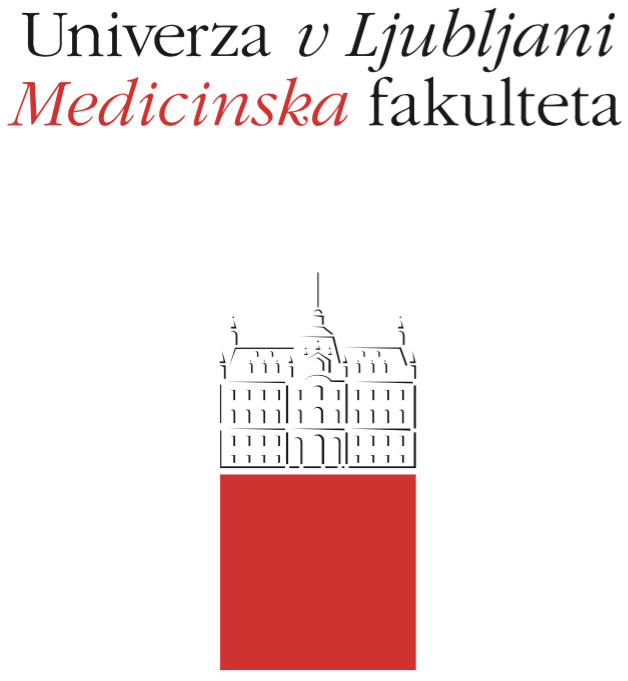 Režim študijaPredmet: Sodna medicinaŠtudijski program:EMŠ program Medicina         EMŠ program Dentalna medicinaLetnik izvajanja predmeta:   5   Semester, v katerem se predmet izvajaZimski                           PoletniVrsta predmeta:OBVEZNI                    IZBIRNIŠtevilo kreditnih točk (ECTS):  5 Nosilec (nosilci) predmeta: Prof. dr. Jože Balažic, dr.med.Sodelujoče organizacijske enote (katedre in inštituti):Moduli predmeta:Datum objave režima študija:15/09/2019A. Splošni del (velja za obvezne in izbirne predmete)Cilji in kompetenceŠtudent spoznava osnove sodne medicine: znake smrti in posmrtne spremembe, vzroke naravnih in vrste nasilnih smrti, mehanizme nastanka poškodb in njihove značilnosti pomembne v sodnomedicinski praksi ter iatrogeno povzročene poškodbe. Spoznava temeljne postopke pri identifikaciji živih in umrlih (osnove forenzične antropologije in hematogenetike) ter osnove forenzične alkoholometrije in toksikologije. Predstavljene so mu naloge in vloga mrliškega preglednika, zdravnika v izrednih razmerah ter naloge zdravnika pri obravnavi detomora. Spoznava temeljno zakonodajo na kazenskem in zdravstvenem področju ter osnove izvedenskega dela s poudarkom na ocenjevanju telesnih poškodb, urgentna stanja, ki bi lahko pomenila kazensko in odškodninsko odgovornost zdravnika in zdravstveno napako. Pri tem povezuje nova spoznanja z znanji pridobljenimi pri predkliničnih in kliničnih predmetih.Natančen potek študija Študentje so razdeljeni v štiri sklope.36 ur predavanj, brez preverjanja prisotnosti,40 ur vaj, kjer se prisotnost preverja in je potrebno izkazati 100% prisotnost na vajah,opravljen odvzem telesnih tekočin na truplu,do 6 ur ponavljalnih vaj pred izpitnim rokom,v primeru utemeljene in opravičljive odsotnosti je vajo mogoče nadomestiti v enem od naslednjih sklopov, oziroma, če gre za študenta v zadnjem sklopu, v poljubnem času po dogovoru.PredavanjaZimski semester:blok: torek, od 8.00-12.00 ure predavalnica 4 UKC in od 12.00-17.00 ure predavalnica na Inštitutu za fiziologijo, četrtek, od 8.00-17.00 ure predavalnica na Inštitutu za fiziologijo, petek, od 8.00-17.00 ure predavalnica na Inštitutu za fiziologijo, in ponedeljek, od 8.00-12.00 ure Stara travma in od 12.00-17.00 ure predavalnica 2 UKC. blok: ponedeljek, od 8.00-16.00 ure predavalnica Stara travma, sreda, od 8.00-10.00 in od 11.00-16.00 predavalnica na Inštitutu za fiziologijo, četrtek, od 8.00-15.00 ure predavalnica na Inštitutu za fiziologijo, petek, od 8.00-10.00 ure Stara travma in od 10.00-15.00 ure predavalnica na Inštitutu za fiziologijo, in ponedeljek, od 8.00-10.00 ure in od 12.00-17.00 ure predavalnica na Inštitutu za fiziologijo.Letni semester:blok: ponedeljek, od 8.00-16.00 ure predavalnica Stara travma, sreda, od 10.00-17.00 ure predavalnica na Inštitutu za fiziologijo, četrtek, od 8.00-11.00 ure predavalnica na Inštitutu za fiziologijo in od 11.00-15.00 predavalnica 2 UKC, petek, od 8.00-15.00 ure predavalnica 4 UKC, in  ponedeljek, od 8.00-12.00 ure Stara travma in od 12.0015.00 ure predavalnica 2 UKC.blok: ponedeljek, od 8.00-12.00 Stara travma in od 12.00-16.00 predavalnica 2 UKC, sreda od 10.00-17.00 ure predavalnica na Inštitutu za fiziologijo, četrtek, od 8.00-12.00 Stara travma in od 12.00-15.00 predavalnica 2 UKC, petek od 8.00-11.00 Stara travma in od 11.00-15.00 ure predavalnica 3 UKC, inponedeljek od 8.00-15.00 ure Stara travma.Predavanja zajemajo osnovne teme, ki jih morajo študentje osvojiti pri predmetu.Predavanja niso obvezna.Termini in naslovi tem predavanj so objavljeni na spletni strani Katedre za sodno medicino in deontologijo ter na oglasni deski na Inštitutu za sodno medicino, Korytkova 2, III. nad.2.2. VajeZimski semester: blok:1. teden: sreda,2. teden: torek do petek,3. teden: ponedeljek do četrtek.2.    blok:1. teden: torek,2. teden: torek do petek,3. teden: ponedeljek do četrtek.Letni semester:3.    blok:1. teden: torek,2. teden: torek do petek,3. teden: ponedeljek do četrtek.       4.    blok:1. teden: torek,       2. teden: torek do petek,       3. teden: ponedeljek do četrtek.Razpored skupin za vaje je objavljen ob začetku vsakega sklopa. Vaje potekajo v dveh vajalnicah Inštituta za sodno medicino, v DNA laboratoriju, v toksikološkem laboratoriju, alkoholometričnem laboratoriju, ambulanti ter kletnih prostorih Inštituta za sodno medicino (I. klet MF).Študentje počakajo na vajo v avli Inštituta oziroma v ambulanti v I. kleti MF. Pri obdukcijski vaji dobijo študentje vso potrebno zaščito: halje, kapo, zaščitno masko za obraz ter copate. Zaščita je za enkratno uporabo.Študenti pri laboratorijskih vajah uporabljajo haljo, ki jo morajo prinesti s seboj, zaščitno masko za obraz, kapo, rokavice ter copate, ki so za enkratno uporabo dobijo pred vstopom v laboratorij na Inštitutu za sodno medicino.Udeležba na vajah je obvezna. Možne so zamenjave vaj oziroma nadomeščanje vaje pri naslednjem sklopu. Zamenjave oz. nadomeščanje vaje mora biti vnaprej javljeno. Odsotnost na vajah se opraviči z zdravniškim potrdilom.2.3. Seminarji: /3.1. Izstopni kolokvij iz vaj:po vsaki vaji je potrebno opraviti izstopni kolokvij in pred pristopom k željenemu datumu opravljanja izpita odvzem telesnih tekočin.odvzem telesnih tekočin s trupla je v skladu z razporedom in/ali predhodnim dogovorom mogoče opraviti v obdukcijskih prostorih ISM v I. kleti MF predvidoma vsak dan od ponedeljka do petka (izjemoma tudi v soboto) od 7.30 ure zjutraj naprejizstopni kolokvij je sestavljen iz desetih vprašanj izbirnega tipa in traja do 15 minut. Vedno je pravilen samo en odgovor z  eno pravilno kombinacijo in je ocenjen z eno točko. Neodgovorjeno vprašanje se točkuje z nič točkami, napačno odgovorjeno ali izbira več odgovorov (pravilnega in nepravilnega) se točkuje z nič točkamivsota odstotkov izstopnih kolokvijev se upošteva kot delež ocene predmetnega izpita in se vrednoti s 25% končne ocene predmetaneuspešno opravljen izstopni kolokvij je potrebno skupaj z vajo ponoviti do opravljanja izpita v naslednjem sklopu, oziroma, če gre za študenta v zadnjem sklopu, v poljubnem času po dogovoru.      4.   Pogoji za pristop h končnemu preverjanju znanja (predmetnemu izpitu) 4.1	Udeležba na vajah in pozitivna ocena (≥6) ponavljalnega kolokvija iz vaje.4.2	Za pristop k izpitu je potrebno izkazati100% prisotnost na vajahopravljen odvzem telesnih tekočinnajmanj 60 % doseženih točk na izstopnih kolokvijih iz vajv primeru utemeljene in opravičljive odsotnosti je vajo mogoče nadomestiti v enem od naslednjih sklopov, oziroma če gre za študenta v zadnjem sklopu v poljubnem času po dogovoru.Končno preverjanje znanja in veščin (predmetni izpit)Predmetni izpit je končno preverjanje znanja in veščin ter je ustni in vključuje:praktični del izpita vključuje opis in prepoznavo preparata oziroma fotografije poškodbe ali spremembe ter podvprašanja vezana na obravnavano poškodbo ali sprememboteoretični del izpita, ki je sestavljen iz štirih vprašanj z različnih področij predmetaOblikovanje ocene pri predmetu:Izpitna ocena je sestavljena izocene pri ustnem izpitu (75%)povprečne ocene, ki izhaja iz vsote deležev izstopnih kolokvijev (25%)Izpitna	vprašanja so enakovredno vrednotena pri oblikovanju ocene predmetnega izpitapredmetni izpit je uspešno opravljen, v kolikor so bili odgovori na vsa vprašanja praktičnega in teoretičnega dela ocenjeni pozitivno (znanje ustreza minimalnim kriterijem)predmetni izpit traja do 45minutv primeru ponovnega opravljanja predmetnega izpita je potrebno predmetni izpit ponovno opraviti v celoti do izpolnitve kriterijev za pridobitev pozitivne ocene predmetnega izpita (znanje ustreza minimalnim kriterijem)Seznam kandidatov, ki izpolnjujejo vse pogoje za pristop k izpitu in so se pravočasno prijavili na izpitni rok je posredovan študentom oz. predstavniku študentov, ki razpored posreduje prijavljenim študentom, objavljen pa je tudi na oglasni deski na Inštitutu za sodno medicino. Izvedba ustnega dela izpita je skladna s pravilnikom. Na ustnem preverjanju znanja kandidat odgovarja na 5 vprašanj. Prijave in odjave na izpit: preko informacijskega sistema, prijava najkasneje 5 dni in odjava najkasneje do poldneva dan pred izpitom.Komisijski izpit je ustni in poteka v skladu s 30. členom pravilnika.Druge določbeVeljajo pravila pravilnika za Enovit magistrski študijski program Medicina.Osebe s posebnimi potrebami lahko opravljajo vse oblike sprotnega in zaključnega preverjanja znanja do 50% več časa.Primarno in dopolnilno študijsko gradivoPrimarno študijsko gradivo:Temeljna: FORENSIC PATHOLOGY (CRC Press; Taylor & Francis Group, 2001), V. J. M. DiMaio, D. DiMaioGUNSHOT WOUNDS (CRC Press, 2016), V. J. M. DiMaioKURZLEHRBUCH RECHTSMEDIZIN (Verlag Hans Huber, 2012), B. Madea, R. Muβhoff, B. TagSUDSKA MEDICINA (Medicinska naklada, Zagreb, 2004), D. ZečevićDopolnilno študijsko gradivo:HANDBOOK OF FORENSIC PATHOLOGY  (CRC Press, 2007), V. J. M. DiMaio, S.E. DanaV. J. M. DiMaioHANDBOOK OF FORENSIC MEDICINE (Wiley Blackwell, 2014), B. MadeaKNIGHT'S FORENSIC PATHOLOGY (4th edition) (CRC Press, 2015), P. Saukko, B. KnightIzpitne teme, klinične slike in veščineDruge informacije /Smrt (navidezna, klinična, biološka in možganska smrt) in nasilna smrtNenadna naravna smrt odraslih in otrokSindrom nenadne otroške smrtiVitalne in supravitalne reakcijePosmrtne spremembe na trupluOživljanjeMrliške spremembe Truplo iz ognjaDoločanje časa smrti     Kronološka tanatološka tabela po Mueller-Simoninu     Merjenje koncentracije kalija v očesni stekloviniUporaba znanj o mrliških spremembah in določanja časa smrtiObdukcija    vrste obdukcij, pravna ureditevKrajevni ogledMrliški pregled     Pravilnik o načinu in pogojih za opravljanje MPS Identifikacija trupla     Identifikacija gnijočega trupla     Identifikacija razpadlega trupla - okostjaZobni statusDoločanje časa posmrtnega interval Identifikacija pri masovnih nesrečah, ....Poškodb z ostrim in koničastim predmetomVrste embolijTope poškodbePoškodbe notranjih organov ter življenjska ogroženostTamponada osrčnikaAkceleracijske in deceleracijske poškodbe Prelomi lobanjskega svoda in dnaKrvavitve v glavi in možganihPoškodbe možganovTravmatizem v prometu      Razlikovanje med neposrednim in posrednim povoženjem     Vloga “ varnostnega pasu in zračnih blazin”      Poškodbena ruptura aorte     Tunelski vidPoškodbe z visoko ali nizko temperaturoPodhladitevPoškodbe z električnim tokom in atmosfersko elektrikoTruplo iz ognja Potek upepelitve trupla v krematorijuOsnove orožij in balistike rane  Strelne poškodbe Eksplozijske poškodbe (mehanične poškodbe in blast poškodbe)Vrste razstreliva in eksplozivnih teles Iatrogene poškodbe Strokovna napaka, njena pravna in kazenska opredelitevOpredelitev zapletov pri zdravljenjuZavarovanje poklicne odgovornosti zdravnikaKazenska, materialna in moralna odgovornost zdravnikaZadušitveRefleksna smrtBolusna smrtUtopitev in truplo iz vodeIdentifikacija trupla iz vodeZaživljenjske in posmrtne poškodbe na truplu iz vodeFingirani samomor, samomor, nezgodne avtoerotične smrti in umor Detomor in dokaz živorojenostiZakonska in ustavna pravica ženske do splavaOblike prekinitve nosečnosti (naravna, nasilna, dovoljena, kazniva)Dovoljeni splav (medicinski, evgenični, etični ali kazenskopravni in socialni razlogi) in nedovoljena prekinitev nosečnosti ter kazenska odgovornostUgovor zdravnikove vestiKodeksna določila Zakon o varovanju osebnih podatkov.Zakon o bolnikovih pravicah.Kazniva dejanja zoper človekovo zdravje Zakon o zdravstveni dejavnosti.Zdravstvena napaka.Sodno medicinska opravila zdravnika splošne/družinske Medicinsko izvedenstvo v kazenskih, pravdnih in zavarovalniških postopkihForenzična antropologijaOcenjevanje starosti adolescentov in mlajših odraslihForenzična genetika      avtosomalni lokusi STR      lokusi STR, vezani na kromosom Y     jedrna DNA     mtDNA     Identifikacija posmrtnih ostankov pri masovnih katastrofah (letalske nesreče, potresi,..), pogrešanih oseb, preverjanje materinstva (detomor), preverjanje spornih očetovstev      Identifikacija bioloških sledov v kriminalističnih primerihOsnove alkoholometrijePostmortalna biokemijaForenzična toksikologija     biološki material za toksikološko preiskavoIzpostavljenost kemikalijam, toksikokinetika ksenobiotikov,absorpcija, porazdelitev, presnova, izločanjeToksikološka analitikaRezultati toksikološke analize, tolmačenje in pasti postmortalne toksikologijePoznavanje znakov akutne in/ali kronične zastrupitve, delovanja strupa, presnovne poti, izločanje     plini, korozivne snovi, topila, anorganski kovinski in nekovinski strupi, biocide, fitofarmacevtska sredstva, bojni strupi, zdravila, rastlinski in živalski strupi, nedovoljene drogeAlkohol ter nedovoljene droge v prometuPostmortalna radiologija    